Павлова Т.В., учителька Лукашівського НВКМінілеція «Дидактичні можливості атласу до курсу «Я досліджую світ» для навчання молодших школярів»              До навчальних картографічних посібників відносять: атласи, електронні посібники, контурні карти, стінні та настільні карти, інтерактивні карти, глобуси, рельєфні карти й моделі. Вони призначені для навчальних цілей, а їх зміст повинен відповідати програмам предметів. Шкільний атлас, як і будь-який інший, – це складна картографічна модель із системною організацією. Він є не простим набором карт, а цілісною системою карт, які органічно пов'язані між собою і доповнюють одна одну. Серед перелічених видів посібників саме навчальні атласи займають левову частку з усіх картографічних видань, які використовуються молодшими школярами. Крім дотримання стандартних поліграфічних вимог до всіх навчальних посібників, для картографічних характерними є ще й такі: загальна відповідність змісту карт освітнім програмам, урахування вікових особливостей, дотримання принципу наочності, науковості, доступності для розуміння, відповідність естетичним і етичним критеріям, функціональна придатність для застосування, практичність.  Як засвідчує практика, сформувати у молодшого школяра абстрактні уявлення та вміння переводити тривимірне зображення на площину і навпаки, вдається через один із найскладніших видів практичної діяльності – роботу з картографічними посібниками. Отже, навчальний атлас з контурними картами є одним із важливих засобів навчання під час вивчення природознавства в змісті курсу "Я досліджую світ" у 1–2 класах. Це зумовлено тим, що вивчаючи природознавство, учні повинні отримати уявлення про розташування на земній поверхні географічних об'єктів (материків, гір, річок, міст), а зробити це можливо тільки за допомогою карт. Чим більше інформації вміщує в собі карта, тим цікавіша вона для учня, бо допитливість  є однією з особливостей дітей 6–10 років. Водночас, при визначенні змісту карт необхідно уникати перевантаження інформацією, аби переваги карт не ставали їх недоліками. Детальний аналіз змісту атласу, чинного нині, показав, що він якнайповніше спрямований на формування в учнів діяльнісної та когнітивної складової природознавчої компетентності учнів і, на нашу думку, максимально посилить освітній результат від предмета "Я досліджую світ".       Враховуючи, що атлас розрахований на учнів, його текстове наповнення, формулювання речень, фотоілюстрації, шрифти, яскравість і якість оформлення цілком відповідають психолого-фізіологічним запитам першокласників. Аналізуючи зміст атласу, можемо зазначити чимало позитивних моментів, які за вмілого методичного застосування забезпечать реалізацію завдань Концепції НУШ, зокрема сприятимуть всебічному розвитку, вихованню й соціалізації особистості, яка здатна до повноцінного життя в суспільстві та цивілізованої взаємодії з природою. До позитивів атласу, які забезпечать реалізацію ідей інтеграції в курсі "Я досліджую світ", відносяться такі: вміщення в узагальненому вигляді нового цікавого для сучасних першокласників матеріалу, який сприятиме розвитку пізнавального інтересу до природознавства (пташиний та квітковий годинник, "правило кісточок", лікарські рослини, їстівні гриби, таблиці зі свійськими тваринами, культурними рослинами тощо); цікавий матеріал для другокласників (Україна – європейська держава; Подорожуємо Україною; Письменники України; Історичні скарби України; Природні скарби України; Народні ремесла України; Тварини Червоної книги України; Рослини Червоної книги України; Світ неживої природи; Зміна дня і ночі; Пори року).   Такий матеріал створює широкі можливості для організації групової та парної роботи, що, в свою чергу, забезпечує формування такого наскрізного уміння як співпраця; надання текстової інформації до тем і наведення чітких визначень природничих термінів (яких інколи немає в підручниках!): карта, водойми, прилади природодослідника, явища природи тощо. Це дає змогу вчителю працювати з текстами, реалізуючи дидактичну мету письма, читання, розвитку зв'язного мовлення; наявність цікавих і якісних фотоілюстрацій: загального значення зображення, які реалізують краєзнавчий та батьківщинознавчий принципи навчання природознавства в 1 класі (зображення рослин і тварин у різні сезони, походження рослин і тварин тощо),  які є зрозумілими для учнів: гірські породи, вода та лід (агрегатні стани речовини), класи тварин (звірі, птахи, комахи та ін. ) з безпосереднього довкілля школяра (об'єкти живої природи, приклади сезонних явищ тощо); у 2 клас : карта Європи (QR-код      http://interactive.ranok.com.ua/qr.php?code=2939), адміністративна карта України  QR-код  http://interactive.ranok.com.ua/qr.php?code=2940                                                                           http://interactive.ranok.com.ua/qr.php?code=2941                    http://interactive.ranok.com.ua/qr.php?code=2942фіична карта  України QR-код  http://interactive.ranok.com.ua/qr.php?code=2943народні ремесла Ураїни QR-код    http://interactive.ranok.com.ua/qr.php?code=2944карта природних зон УкраїниQR-код     http://interactive.ranok.com.ua/qr.php?code=2945                     http://interactive.ranok.com.ua/qr.php?code=2946планети Сонячної системи  QR - код http://interactive.ranok.com.ua/qr.php?code=2947Земля – планета Сонячної системи  QR – код http://interactive.ranok.com.ua/qr.php?code=2948          Освітня програма 2 класу передбачає вивчення учнями інтегрованого курсу "Я досліджую світ", який включає зміст природничої, громадянської й історичної, соціальної, здоров'язбережувальної освітніх галузей. У ній зазначено, що метою навчальної програми з курсу "Я досліджую світ" є особистісний розвиток молодших школярів на основі формування цілісного образу світу в процесі засвоєння різних видів соціального досвіду, який охоплює систему інтегрованих знань про природу і суспільство, ціннісні орієнтації в різних сферах життєдіяльності та соціальної практики, способи дослідницької поведінки, які характеризують здатність учнів розв'язувати практичні задачі. Досягнення поставленої у програмі мети передбачає виконання за допомогою атласу таких завдань: –формування дослідницьких умінь (практична робота (заповнення контурної карти), вимірювання температури повітря за допомогою термометра,  встановлення часу за пташиним і квітковим годинниками);                                                                                 -робота з картами за допомогою QR-кодів (знаходження своєї держави на карті Європи та її сусідів (діти цікавляться інформацією про інші країни і народи, на прикладах доводять важливість взаємозв’язків і взаємодії між країнами), визначення кордонів України, розпізнавання державних та національних символів, збирання інформації про свій край і державу,  історичні події,  відомих осіб, народні ремесла; – з контурною картою ("Перевір свої знання "  2 кл.) для застосування учнями своїх знань (« Навколишній світ. Жива і нежива природа», « Як людина вивчає природу», «Зміни дня і ночі. Пори року», «Світ живої природи. Рослини», «Світ живої природи. Тварини»,  «Моя країна – Україна», «Рослини і тварини Червоної книги України», «Рослини – символи України»); – виховання активної позиції щодо громадянської і соціально-культурної належності себе і своєї родини до України, інтересу до пізнання природи своєї країни ("Україна – європейська держава», «Письменники України», «Історичні скарби України» та  ін.); – створення умов для самовираження учнів у різних видах діяльності, становлення екологічно грамотної та соціально адаптованої особистості («Тварини та рослини Червоної книги України» та ін.).            Для закладів освіти, які працюють за Типовою освітньою програмою під керівництвом Р. Б. Шияна, цей атлас теж має широкі дидактичні можливості. Так, у програмі зазначено, що метою природничої освітньої галузі для загальної середньої освіти є формування наукового мислення та культури дослідження; розвиток системних уявлень про цілісність та розмаїття природи, утвердження принципів сталого розвитку, ефективної, безпечної і природоохоронної поведінки в довкіллі.          Реалізація поставленої мети можлива через виконання за допомогою  атласу таких завдань програми: – виховання любові та шанобливого ставлення до природи рідного краю; – розвиток зацікавлення до пізнання природи, оволодіння способами навчально-пізнавальної діяльності (спостереження за природою у різні пори року); – поступове формування уявлень про природничо-наукову картину світу через поглиблення початкових знань про природні об'єкти і явища, взаємозв'язки в системі "нежива природа – жива природа".            Відповідно до зазначених мети і завдань, у програмі виокремлено такі змістові лінії: "Я пізнаю природу", "Я у природі", "Я у рукотворному світі", які стосуються   галузі   "Природнича".             Цінним доповненням у роботі з атласом є орієнтація на принципи розвивального навчання, методи проблемного навчання, деякі методи дидактичної евристики, для того, щоб учні краще сприймали навчальний матеріал і на довше його зберігали у пам'яті. Формуванню соціальних, комунікативних, інформаційних компетенцій чи не найбільше сприяють дидактичні ігри та нетрадиційні уроки. У цьому контексті матеріал атласу дає змогу: – здійснити захопливу багатоденну мандрівку – зацікавити учнів певною темою, здивувати їх; – показати шляхи та способи практичного застосування набутих знань; – навчити молодших  школяриків висловлювати припущення, відстоювати власну думку, брати участь у діалозі.        Використання атласу у процесі навчання учнів предмета "Я досліджую світ" допоможе вчителю реалізувати внутрішньопредметні зв'язки і на кінець 2 класу сформувати у них відповідні знання та предметні уміння,  а саме: знання про материки, гори, водойми та представників рослинного і тваринного світу, що їх населяють; про планети Сонячної системи; про добу, частини та час; явища природи в різні пори року; походження культурних рослин та свійських тварин; про лікарські рослини, отруйні рослини, їстівні гриби, отруйні гриби, рослини та тварини Червоної книги України; Державні та національні символи України, міста, історичні скарби та природні багатства України, народні ремесла України. Серед значних переваг атласу над іншими подібними виданнями можна відзначити: яскраві малюнки, які учні залюбки роздивляються, а ще складають розповіді, відповідають на запитання за їх змістом, розв'язують цікаві завдання тощо; доступні тексти для читання; завдання, які перевіряють зміст розуміння інформації, перегляд відео- та аудіозаписів за допомогою QR-коду та інші. Таким чином, викладена інформація допоможе вчителю зорієнтуватися у потужності і особливостях використання одного з картографічних посібників для початкової школи. Як показав досвід, використання атласу з природознавства до курсу "Я досліджую світ" для 1–2 класів дійсно має свою науково-педагогічну та методичну цінність і може сприяти реалізації ідей НУШ загалом та мети інтегрованого курсу зокрема.                                                                 Приклад сторінок атласу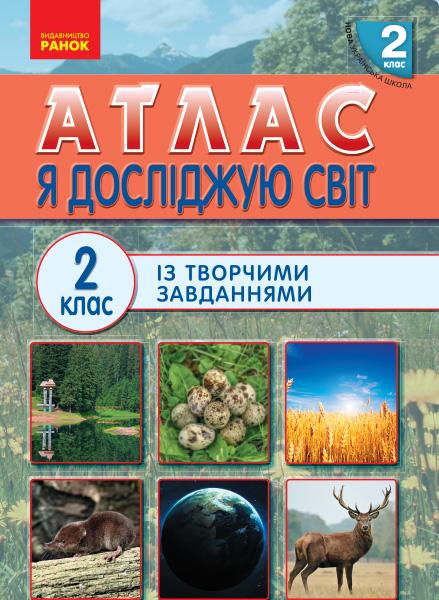 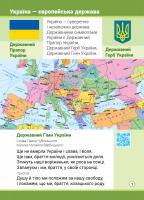 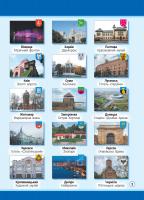 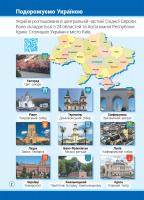 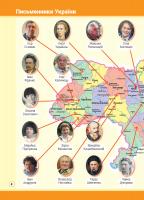                                 Список використаних джерел 1. Атлас. Природознавство з контурними картами до курсу "Я досліджую світ". – Київ : ДНВП "Картографія". – 2019. – 16 с. 2. Байбара Т. М. Методика навчання природознавства в початкових класах: Навчальний посібник.  Київ : Веселка. – 1998. – 334 с. 3. Даценко Л. М. Навчальна картографія в умовах інформатизації суспільства: теорія і практика. Монографія. Київ : ДНВП "Картографія". – 2011. – 228 с. 4. Державний стандарт початкової загальної освіти. URL: http://osvita.ua/legislation/Ser_osv/17911/ (дата звернення: 27.02.2018). 5. Державний стандарт початкової освіти. URL: http://nus.org.ua/news/uryad-opublikuvav-novyj-derzhstandart-pochatkovoyi-osvity-dokument/ (дата звернення: 1.03.2018). 6. Концепція "Нова українська школа". URL: http: //nus.org.ua (дата звернення: 1.07.2017).7. Модельна навчальна програма для першого класу та навчально-методичні матеріали // авторський колектив під керівництвом Шияна Р. Б.  2017 р. URL:  http://nus.org.ua/wp-content/uploads/2017/08/Navchalni-materialy-na-1-tyzhden-zmistSajt-1.pdf (дата звернення: 1.02.2019). 8. Нарочна Л. К. та ін. Методика викладання природознавства: Навч. посібник / Л.К. Нарочна,   Г. В. Ковальчук,   К. Д. Гончарова. 2-ге вид., перероб. і допов. – Київ : Вища школа. – 1990.  – 302 с. 9. Tипова освітня програма під керівництвом Р. Б. Шияна. URL: https://mon.gov.ua/storage/app/media/zagalna%20serednya/programy-1-4-klas/nush/tipovaosvitnyaprograma1.doc (дата звернення: 1.02.2019). 10. Типова освітня програма розроблена під керівництвом О.Я. Савченко. Режим доступу: https://mon.gov.ua/storage/app/media/ zagalna%20serednya/programy-1-4-klas/nush/04/11/1tipova-osvitnya-programa-rozroblena-pid-kerivnitstvom-oya-savchenko.docx